Volunteer Application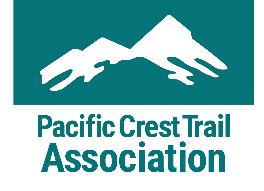 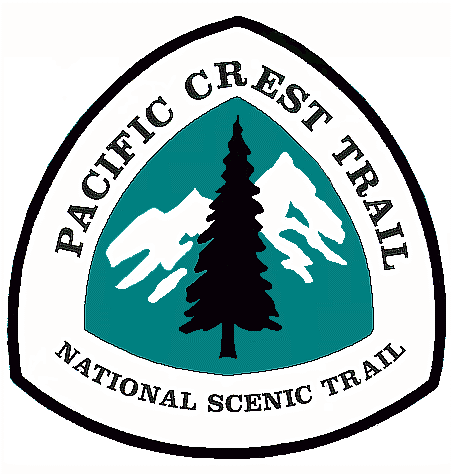 Contact InformationFirst Name	Middle Initial 	 Last Name	Mailing Address 	 City	State	Zip Code 	Cell Phone* 	Home Phone 	Work Phone	
*By providing your mobile phone number, PCTA has your permission to contact you at that number. You may contact PCTA at any time to change this preference.Email 	Birth Date** ____________________ 	 Gender** _____________  Race/Ethnicity**	**PCTA collects volunteer demographics to ensure our programs are reaching a diverse population. This information is confidential. It is only used for the purpose of demographic calculations, and nothing else. Dietary and Medical Information List medical information the crew leader and/or emergency personnel need to be aware of in an emergency situation. If none, please write none. This information is kept confidential and only used by the crew leader and first aid lead as needed. Medical conditions	Daily medications	Allergies (Food-related allergies should also be listed under dietary needs.)	Dietary needs (Restrictions or food allergies that crew leaders should consider in meal planning. We do our best to accommodate dietary needs, however, we may be unable to meet highly specialized requests. If none, please write none.)When you’re doing trail work or other continuous physical activity, are you a: _____ Light eater                                          _____ Average eater                                     _____ Big eaterEmergency Contact Information Name 	Relation	 Cell Phone 	Home Phone 	Work Phone	

Other InformationWhat size t-shirt do you wear?	How did you hear about our volunteer opportunities?_____ PCTA Website_____ PCTA Email_____ PCTA Recruiting/Booth Event _____ Friend/Family Member _____ Local Newspaper/Radio_____ Other 	RegistrationIs there a volunteer project you would like to register for? Please include the project name(s) and date(s):1. 	  2. 	 Volunteer Interests and Experience Where would you like to volunteer? (This might be on the trail, in an office, or at an event.)_____ Southern California (Mexico border to Kennedy Meadows)_____ Southern Sierra: Central California (Kennedy Meadows through Yosemite National Park)_____ Northern Sierra: Central and Northern California (Yosemite National Park through Lassen National Forest)_____ Big Bend: Northern California and Southern Oregon (Shasta Trinity National Forest to Windigo Pass)_____ Columbia Cascades: Central Oregon and Southern Washington (Windigo Pass to White Pass)_____ North Cascades: Central and Northern Washington (White Pass to Manning Park)What volunteer positions interest you? _____ Trail Maintainer		
_____ Trail Crew Cook
_____ Trail Crew Leader_____ Office Administration
_____ Packer (Do you have stock available for use? ___Yes   ___ No)  _____ Events
_____ Other ___________
______________________Do you have experience with any of the following? _____ General Trail Maintenance
_____ Trail Design_____ New Trail Construction
_____ Leading Crews or Groups	_____ Rigging/Griphoist	
_____ GPS/MappingBriefly describe your hiking, camping, and backpacking experience.



Briefly describe your ability to use hand tools and perform arduous, manual labor.



Briefly describe any physical activities/sports you participate in, including how often you engage in these activities.



What are you expecting from your volunteer experience with the Pacific Crest Trail Association?



Are there other skills you would like to volunteer or is there anything else you would like us to know about you?